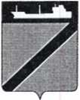 АДМИНИСТРАЦИЯ ТУАПСИНСКОГО ГОРОДСКОГО ПОСЕЛЕНИЯТУАПСИНСКОГО РАЙОНАПОСТАНОВЛЕНИЕот 13.04.2023                                                                                 № 422г. ТуапсеО внесении изменений в постановление администрации Туапсинского городского поселения Туапсинского района от 18 июня 2021 года №503  «Об утверждении Порядка предоставления субсидии на оказание финансовой помощи в целях предупреждения банкротства и (или) восстановления платежеспособности муниципальных унитарных предприятий Туапсинского городского поселения Туапсинского района, а также предприятий, в которых доля участия Туапсинского городского поселения составляет не менее 20 процентов»В соответствии со статьей 78 Бюджетного кодекса Российской Федерации, статьями 30 и 31 Федерального закона от 26 октября 2002 года 
№ 127-ФЗ «О несостоятельности (банкротстве)», Федеральным законом от 14 ноября 2002 года № 161-ФЗ «О государственных и муниципальных унитарных предприятиях», Федеральным законом от 6 октября 2003 года № 131-ФЗ «Об общих принципах организации местного самоуправления в Российской Федерации», постановлением Правительства Российской Федерации от 18 сентября 2020 года №1492 «Об общих требованиях к нормативным правовым актам, муниципальным правовым актам, регулирующим предоставление субсидий, в том числе грантов в форме субсидий, юридическим лицам, индивидуальным предпринимателям, а также физическим лицам – производителям товаров, работ, услуг, и о признании утратившими силу некоторых актов Правительства Российской Федерации и отдельных положений некоторых актов Правительства Российской Федерации»,                 п о с т а н о в л я ю:1. Внести следующие изменения в постановление администрации Туапсинского городского поселения Туапсинского района от 18 июня 2021 года №503 «Об утверждении Порядка предоставления субсидии на оказание финансовой помощи в целях предупреждения банкротства и (или) восстановления платежеспособности муниципальных унитарных предприятий Туапсинского городского поселения Туапсинского района, а также предприятий, в которых доля участия Туапсинского городского поселения составляет не менее 20 процентов»:1.1 пункт 1 части 3.1 раздела 3 вышеуказанного Порядка дополнить абзацем следующего содержания:- оплата иной кредиторской задолженности.2. Общему отделу администрации Туапсинского городского поселения Туапсинского района (Кот А.И.) обнародовать настоящее постановление и разместить на официальном сайте администрации Туапсинского городского поселения Туапсинского района в сети Интернет.3. Постановление вступает в силу со дня его обнародования.Глава Туапсинского городского поселения Туапсинского района                                                                   С.В. Бондаренко